仪式感就是使某一天与其他日子不同2018ADM，11月1日如约而至生活需要一些仪式感，来将日复一日的平凡变得光辉熠熠。11月1日至5日，ADM2018如约而至，以“妙趣横生”的主题，在杭锅老厂房（城市之星工业遗存保护区）中盛大启幕。超过80个来自全球的跨领域专家，150个前沿创新参展商、50场沉浸式互动体验、350个创新实践设计品牌，将在此呈现一场沉浸式的生活体验。热爱生活的人来一场集体派对ADM举办至今，已经逐渐成为热爱生活美学人的一个社交平台，每年的ADM更像是一场大派对，志同道合的小伙伴们一起走进ADM欢聚，更多的小伙伴们在ADM里相识、相知、相爱。从社交属性角度来看，ADM今年的活动版块是最令人期待的——以“Make Magic妙趣横生”为主题，宣扬城市创新、生活创新和艺术创新。ADM是一个具有社交属性的生活场景，每个人都能在这里找到志同道合的朋友。本届ADM还专门做了一个小程序‘拼拼碰碰’，大家可以通过它交到身边的新朋友。让产业赋能找到全新增长点帮乡村走出来，与外界建立更好的连接；把产业带进去，让乡村实现更好的发展。今年ADM有个特别的模块——2018乡土中国展。这是ADM新增的重点板块，由ADM、中国最美村镇组委会、小巷三寻联合举办，旨在依托以整合全球创新资源的ADM和最美村镇颁奖典礼为平台，并联合17年来一直致力于用手工艺来激活村落原有产业形态并为乡村建立自有品牌的小巷三寻，共同来推进中国乡村产业融合、文化保护和区域振兴，为乡村产业振兴、文化振兴、品牌建设提供一个全新的展示、交流、协作的平台。从城市到农村，从街区到田园，不忘初心，方得始终……此次乡土中国展，将通过展览、论坛两部分与大家共同探讨村镇发展，还会把最纯正最接近大自然的味道带到你面前。让艺术对话生活 让公众感受温度说起艺术创新，不得不提今年ADM的4个妙趣装置：《游园敬梦》之《来来去去庙》、数控球、造云机以及子弹时间。《游园敬梦》之《来来去去庙》是朱敬一历时3年，汲取于山海经、陕西皮影、还有个人作品《妖野荒踪》系列，以创作出的近100个中国式精灵形象和建筑。现实与虚构、当下与传统融为一体，让大家感知到这个真实世界童真而奇幻的一面。3D在生活中应用的方面越加广泛，那么，当你处于一个3D的世界呢？ ADM展在入口处准备了数控球。“眼见为实”在这里完全说不通。这些艺术装置位我们重新构建出了一个光怪陆离的世界。有些难以置信的，只要在ADM现场进行简单的互动，就可以为你制造出一朵云的造云机。将某一时刻定格并延续至永恒，人们从未放弃尝试更多角度的记录时间。今年ADM的子弹时间，可以进行180度定时拍摄，不同于平面的记录，ADM展想为你展示更加多维的世界。论坛 全球设计大师寻找消失的设计除了好吃好看好玩的“妙趣横生”创新生活展，全球顶尖设计大咖云集的专业论坛分享会，毫无疑问是更有含金量的板块。11月1日-11月4日，ADM2018以“消失的设计”作为主题，分为大师论坛、产业论坛，邀请了包括王敏、李淳寅、海军、娄永琪、郭培、陈冬亮、刘畅、吴晓波等来自全球各地超80位全球跨领域大师，他们将带来一场全球顶级的大师论坛，围绕设计的初衷，解答经济、社会、生产和生活各个领域的设计如何全面消失或呈现。今年ADM将为大家带来一场别开生面的“体验新纪元Mall to more——ADM商业生态论坛”。 本场论坛由ADM联合了吴晓波频道、iziRetail逸芮、玺汇文化等合作方共同举办，分为宏观生态、内容运营两个部分。邀请吴晓波、曾佳欣、李琦、徐蓁等多位专家大咖，通过多场主题演讲、圆桌会议与大家共同探讨新纪元下，商业面临的机遇、挑战与未来发展趋势。产业论坛方面， ADM积极融入所有创新领域的态度和意识，包容开放希望汇聚各种设计与创新力量，实现跨设计的融合与协作。玺汇文化创始人、文创策展人梁亮，沛诺创意创始人CEO毛娜、跨界艺术家朱敬一等嘉宾将共同关注艺术领域，在ADM设计环节分享各自见解。值得一提的是，专业论坛上还将举行两场颁奖典礼。由中国最美村镇组委会发起的2018最美村镇评选颁奖典礼，将空降ADM现场。国务院参事、国家旅游局、国家住建部、各市文明办、宣传部、农业部、旅游局以及村镇书记和80家媒体总监和记者将在现场共同见证颁奖环节。另一场则是中国民宿榜颁奖盛典。借宿创始人、CEO 夏雨清，STUDIO QI建筑事务所创始人、借宿宿集总规划设计师 戚山山，Archicomplex 建筑事务所创始人、主持建筑师 Daisuke Hirose ，B.L.U.E 建筑设计事务所创始合伙人将在现场为或将民宿颁奖。展览让创新生活美学案例得以实践在展览部分，ADM 2018现场将有150个前沿创新参展商、50场沉浸式互动体验、350个创新实践设计品牌。A馆有 妙趣生活乡土中国展携手8个“手工的村落”将集体在ADM亮相，带来离天最近、海拔4700米西藏那曲哈多村的“曲美果智”；西藏山南加麻村的纺织活化石氆氇木机；河南郑冲村600亩麦杆演绎的新篇；余杭百丈溪口村毛竹遇上土布技艺的裂变；华东最深的山、最小的畲寨犁壁漈的织带龙凤；贵州黎平肇兴侗寨的香禾糯禾杆新时尚；三百妞走出云南水沟头寨编麻唱响《傈僳小调》；贵州安顺织•青工作室90后女孩在乡村的坚守和突破。来自全国各地的村落跋山涉水来到杭州，还带来了各自独有的村艺。在现场设置了织、绣、染的手作体验。而在乡土中国展旁就是来自美国的创新集市，2018浙江（美国）设计服务展（浙江站）入驻了今年的ADM，这里吸引了许多美国展商，其中包括举办过奥斯卡颁奖典礼、艾美奖、金球奖的 GBK，在纽约创立的配饰设计师品牌Cuixu，致力于将艺术的灵感、美学的光辉和人体工程学赋予每一件高品质的家用电器品牌SMEG等。如果说ADM把美好生活带来了现场，那么设计就是赋予生活以温度的亮光。在文博会上大放“蓝”彩的瑞德设计；淘宝极有家、优品生活、猫草设计、林子小间、Basic4 Bridal Studio、野木1978、二家，熹山工房让我们知道了家不仅要有二人三餐四季，还得有格调、品质与香气。远方有诗，前方有枸杞，11月的日子还需要被点亮。zininlife吱音的镭射保暖杯，Joytop悦木的温暖文创品，拒风挡雨的天开谷雨雨伞，清新自然的花制设计JONCE&JOYCE，意大利工艺制成的手工饰品Nectarline X Brareco，带来可手工冲泡且易于携带咖啡杯的HOLOHOLO，SOIZIC少女可，Holocene好似，BYART，紫丁香，SERENDIPPO，宾王158文创园，MUMO木墨等都会在现场展示生活的另一种可能性。三瑞文化现场教学使用传统紫砂器；大船文化带来百老汇音乐剧《芝加哥》、《你是演奏家》showcase，还有明日之子第八强选手都将在ADM现场精彩演绎！B馆有 妙想脑洞一进门就是铺天盖地的银色琴弦处就是今年万众瞩目的“本草生活3.0”。展区倡导一种自然、健康、环保的生活理念，拥有相同理念的艺术家及品牌，共同创造了一个“展览乌托邦”。如同生活在大自然中的万物，他们有统一性，又保留了丰富的多样性。“吴晓波频道”把近500平的“百匠生活展”搬到了ADM现场，分为匠心之家、匠心臻味、匠心杂货铺3大主题，各个主题区相互独立又可来回穿梭，趣味横生。心怀对匠心的美好敬意。  借宿请来了半个杭州的民宿来到现场，2018最后两个月的民宿都被承包了。钢琴公馆时时响起悦耳的音乐，看来众人皆是演奏家。凸凹出品的一整版墙都挂满了型男背包，连少女们都忍不住停下来合照一张。神婆的食色空界运来100㎡的共享大床。万能青年诊所要为在座的各位治奇奇怪怪•病了！有赞的百宝展区，还有霓虹工业风的鹦鹉螺集市、广博文具、十月风铃家具美学馆、素光流年、CulCreat、神经大条、BCD带你进入奇趣未来！在这5天，你还可以品尝杭州几乎半个网红美食圈的美食。王饱饱为大家带来关于麦片的100种可能，起源于1812年的Movo冰淇淋将在ADM带给大家完全不用担心发胖的意式手工冰淇，还有每天推出不同主题⽇的Cycle&Cycle⾯包，养生健康的一杯汤，运来澳洲牛排的小鲜肉，颜值与味道并重的熟道，不只有烧饼、还有100万现金的又卷烧饼；能量补充剂南台垦丁Q蛋奶茶和星巴克！完全不担心馆内的伙食问题了！如何把日子过得和而美？如何把生活过得意想不到且妙趣横生？来20000㎡的奇趣厂房里看这场破壁联合！活动让热爱生活的你也被生活热爱在活动部分，本届ADM共策划了包括城市音乐分享会、全球美食之旅、红人活动和Artist Girl。另外活动舞台区的表演，请来了经典百老汇音乐剧 《芝加哥》，狂揽票房的《你是演奏家》现场表演等一系列丰富的舞台表演。作为ADM活动版块内容之一及论坛合作伙伴之一。“音乐矩阵”邀请华语音乐圈著名唱作人及制作人，其中3号的“好好品歌词”分享会邀请了香港著名音乐填词人刘卓辉、中国台湾词作家、唱片人林秋离、作词人葛大为、中国台湾第24届金曲奖最佳作词人安溥；4号跨界巅峰论坛则邀请了由剃刀蒋、米奇林MCKY、ØZI组成的台湾嘻哈团新乐园Forbidden Paradise；阮丹青；音乐人金兆钧，刘亚文，王磊、爱地人、徐冰、陈寰中、蒋涛来到现场，以论坛形式，开展为期两天的ADM音乐分享会。ADM美食联合了星曜堂国际厨艺学院，共同开设“ADM全球美食之旅”活动板块。邀请了4位集米其林主厨身份与高颜值于一体的嘉宾，在本次ADM 展示具有国际水准的厨艺，来体现以美食为核心的生活方式。为进一步扩大ADM的影响力，今年将更加注重线上流量的吸引。“红人活动”板块将在ADM现场邀请符合ADM板块定位的潮人参与现场活动，丰富ADM活动内容及受众参与感，打造一场潮酷的新式展览盛典。ADM还与青团社联合合作，由青团社在线上发起“Artist Girl”主题的网络评比，并有机会成为当红女主播！从2013年到2018年，ADM展会即将陪伴大家走过第六个年头。ADM展会自身既作为设计和创新趋势的观察者平台，也作为社会、城市、产业和生活创新的参与者、实践者和推动者而存在。ADM希望可以通过展会的形式，为大家展现出设计生活的美好。- 展览 -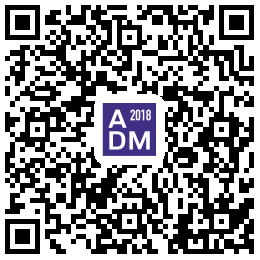 - 论坛 -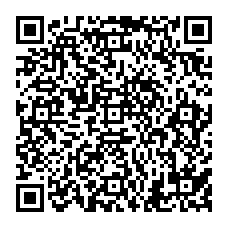 - 大麦网 -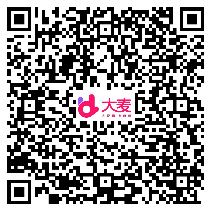 展览场馆：杭锅老厂房（城市之星工业遗存保护区）杭州市下城区东新路245号展览时间：2018年11月1日至11月5日交 通：杭州地铁一号线/打铁关站公交岳帅桥站（BRT3）和平会展中心站